Основна школа „Михаило Петровић Алас“Ул. Господар Јованова бр.22, 11000 Београд
Датум: 24.01.2018. године
Дл. број: 01 - 1054/10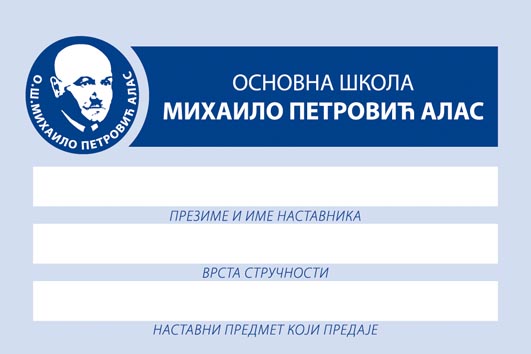 	На основу члана 108. Закона о јавним набавкама (Сл. гласник РС бр. 124/12, 14/15 и 68/15 - у даљем тексту: ЗЈН) и Извештаја о стручној оцени понуда бр. 01 - 1054/09 од 24.01.2018. године Комисије за јавну набавку (у даљем тексту: Комисија) за отворени поступак јавне набавке са циљем закључења оквирног споразума - услуге бр. 04/17: Извођење наставе у природи (предмет јавне набавке обликован је у II партије)(поновљени поступак), директор Основне школе „Михаило Петровић Алас“, као одговорно лице наручиоца, за све обе предметног поступка, доносиО Д Л У К УО ЗАКЉУЧЕЊУ ОКВИРНОГ СПОРАЗУМА I ЗАКЉУЧУЈЕ СЕ ОКВИРНИ СПОРАЗУМ са понуђачем „Гранд турс“ д.о.о. из Новог Сада, ул. Жељезничка бр. 23а, 21000 Нови Сад, МБ: 20339748; ПИБ: 105249896, чија је (прихватљива) Понуда бр. 01-31 од 10.01.2018. година, применом критеријума „најнижа понуђена цена“ оцењена као најповољнија за отворени поступак јавне набавке са циљем закључења оквирног споразума бр. 04/17 - услуге – „Извођење наставе у природи“ и то за партије I и II предметног поступка, за потребе Наручиоца, Основне школе „Михаило Петровић Алас“. Поменути Понуђач је у својој понуди понудио најнижу цену за наведене партије и у истој доставио доказе о испуњењу свих обавезних и додатних услова у складу са члановима 75. и 76, а у вези члана 77. ЗЈН постављених у предметној Конкурсној документацији.II Одлуку у року од три дана од дана доношења објавити на Порталу јавних набавки.О Б Р А З Л О Ж Е Њ ЕОдлуком о покретању поступка јавне набавке директора Основне школе „Михаило Петровић Алас“ бр. 01 - 1054/01 од 30.11.2017. године покренут је отворени поступак јавне набавке са циљем закључења оквирног споразума услуге – Извођење наставе у природи (предмет јавне набавке обликован је у II партије)(поновљени поступак) за потребе Наручиоца, Основне школе „Михаило Петровић Алас“, (јавна набавка бр. 04/17). Процењена вредности јавне набавке је 5.700.000,00 динара (рсд.) без ПДВ-а, и по партијама у динара (рсд.) без ПДВ-а:I партија: Настава у природи на Дивчибарима (пролеће 2018) → 2.450.000,00II партија: Настава у природи на Златибору (пролеће 2018) → 3.250.000,00Комисија Наручиоца је спровела отворени поступак јавне набавке са циљем закључења оквирног споразума на основу члана 32, члана 40. и члана 40а став 1. ЗЈН, објављивањем Позива за подношење понуда бр. 01 - 1054/04 од 30.11.2017. године и Конкурсне документације бр. 01 - 1054/05 на Порталу јавних набавки, дана 30.11.2017. године, односно I измене Конкурсне документације бр. 01 - 1054/05 од 29.12.2017. године на Порталу јавних набавки, а по Одлуци о покретању поступка директора Школе бр. 01 - 1054/01 од 30.11.2017. године.Благовремено, тј. до дана 10.11.2018. године до 14:00 часова пристигле су понуде  следећих понуђача:1.Понуда бр. 01-01, понуђача „Сим пром“ д.о.о. из Београда, ул. Бул. Поенкарева 20/II, 11000 Београд, МБ: 06050948; ПИБ: 100206558, достављена дана 03.01.2018. године у 09:30 часова, и то за партију I. Констатује се да је понуда запечаћена, обележена и затворена по упутству из конкурсне документације.2.Понуда бр. 01-30, 01-31, 01-32, понуђача „Mivex“ д.о.о. из Београда, ул. Драгице Кончар бр. 21, 11000 Београд, ПИБ: 100163511 , МБ: 06891403, достављена дана 10.01.2018. године у 12:16 часова, и то за партије I и II. Констатује се да је понуда запечаћена, обележена и затворена по упутству из конкурсне документације.3.Понуда бр. 01-33, понуђача „Гранд турс“ д.о.о. из Новог Сада, ул. Жељезничка бр. 23а, 21000 Нови Сад, МБ: 20339748; ПИБ: 105249896, достављена дана 10.01.2018. године у 13:08 часова, и то за партије I и II. Констатује се да је понуда запечаћена, обележена и затворена по упутству из конкурсне документације.КРИТЕРИЈУМ за избор најповољније понуде је: најнижа понуђена  цена. Неблаговремених понуда није било.Стручну оцену понуда за јавну набавку услуга – Извођење наставе у природи (обе партија), је Комисија извршила констатујући да су понуђачи доставили понуде са следећим ценама и роком важења понуде, по партијама: I партија: Настава у природи на Дивчибарима (пролеће 2018) → 2.450.000,001. Понуда бр. 01-01, понуђача „Сим пром“ д.о.о. из Београда, који је понудио цену од 2.380.480,32 динара (рсд.) без ПДВ-а, односно 2.393.280,00 динара (рсд.) са ПДВ-ом и роком важења понуде од 60 дана од дана отварања понуда. Констатује се да је понуда попуњена у свему по упутству из конкурсне документације. 2. Понуда бр. 01-30, 01-31, понуђача „Mivex“ д.о.о. из Београда, који је понудио цену од 2.236.479,94 динара (рсд.) без ПДВ-а, односно 2.268.480,00 динара (рсд.) са ПДВ-ом, роком важења понуде од 180 дана од дана отварања понуда. Констатује се да је понуда иницијално попуњена у свему по упутству из конкурсне документације, али да постоји основ за проверу примене упутства о пореском третману јединствене туристичке услуге из предметне Конкурсне документације. С обзиром на наведено Комисија дана 16.01.2018. године са мејл адресе школе osmpalas@sbb.rs на мејл адресу понуђача mivex@mts.rs послала захтев, имајући у виду специфичан порески третман предметних услуга, Понуђач јединичну цену од 23.296,67 динара (без ПДВ-а), односно 23.630,00 динара (са ПДВ-ом) за I партију, образложи, односно да изрази структуру цене са целокупном спецификацијом услуга у оквиру јединствене туристичке услуге (тј. калкулација исте). Понуђач је дана 16.01.2018. године доставио спецификацију јединичне цене из које је Комисија установила да Понуђач није поступио по упутству, односно да је приказао примену опште стопе ПДВ-а за услуге пратиоца и трошкове гратиса у оквиру јединичне цене, што се не може прихватити као закосни третман из разлога што, без обзира да ли је Понуђач у облигационом односу са правним (у смислу предузећа за пружање услуга професионалног туристичког вођења или другом туристичком агенцијом или сл.) када је то свакако део претходне туристичке услуге, или физичким лицем када таква услуга осим што потпада под претходну туристичку услуге, не потпада под третман порезом на додату вредност (ПДВ) већ пореза на доходак грађана, који се у цени предметних услуга не исказује. Тиме је Понуђач нарушио Начело једнакости понуђача (члан 12. ЗЈН) чије постојање током целог тока поступка мора обезбедити Наручилац и противзаконито остварио предност, имајући у виду да се применом критеријума „најнижа понуђена цена“ рангира укупна цена без ПДВ-а (као збир количина и јединичних цена без ПДВ-а).3. Понуда бр. 01-33, понуђача „Гранд турс“ д.о.о. из Новог Сада, који је понудио цену од 2.247.040,32 динара (рсд.) без ПДВ-а, односно 2.264.640,00 динара (рсд.) са ПДВ-ом, роком важења понуде од 180 дана од дана отварања понуда. Констатује се да је понуда иницијално попуњена у свему по упутству из конкурсне документације, али да постоји основ за проверу примене упутства о пореском третману јединствене туристичке услуге из предметне Конкурсне документације. С обзиром на наведено Комисија дана 16.01.2018. године са мејл адресе школе osmpalas@sbb.rs на мејл адресу понуђача grandbg@grandtours.co.rs послала захтев, имајући у виду специфичан порески третман предметних услуга, Понуђач јединичну цену од 23.406,67 динара (без ПДВ-а), односно 23.590,00 динара (са ПДВ-ом) за I партију, образложи, односно да изрази структуру цене са целокупном спецификацијом услуга у оквиру јединствене туристичке услуге (тј. калкулација исте). Понуђач је дана 19.01.2018. године доставио спецификацију јединичне цене из које је Комисија установила да је Понуђач поступио по упутству из предметне Конкурсне документације.II партија: Настава у природи на Златибору (пролеће 2018) → 3.250.000,001. Понуда бр. 01-30, 01-32, понуђача „Mivex“ д.о.о. из Београда, који је понудио цену од 3.075.366,58 динара (рсд.) без ПДВ-а, односно 3.118.700,00 динара (рсд.) са ПДВ-ом, роком важења понуде од 180 дана од дана отварања понуда. Констатује се да је понуда иницијално попуњена у свему по упутству из конкурсне документације, али да постоји основ за проверу примене упутства о пореском третману јединствене туристичке услуге из предметне Конкурсне документације. С обзиром на наведено Комисија дана 16.01.2018. године са мејл адресе школе osmpalas@sbb.rs на мејл адресу понуђача mivex@mts.rs послала захтев, имајући у виду специфичан порески третман предметних услуга, Понуђач јединичну цену од 23.656,67 динара (без ПДВ-а), односно 23.990,00 динара (са ПДВ-ом) за II партију, образложи, односно да изрази структуру цене са целокупном спецификацијом услуга у оквиру јединствене туристичке услуге (тј. калкулација исте). Понуђач је дана 19.01.2018. године доставио спецификацију јединичне цене из које је Комисија установила да Понуђач није поступио по упутству, односно да је приказао примену опште стопе ПДВ-а за услуге пратиоца и трошкове гратиса у оквиру јединичне цене, што се не може прихватити као закосни третман из разлога што, без обзира да ли је Понуђач у облигационом односу са правним (у смислу предузећа за пружање услуга професионалног туристичког вођења или другом туристичком агенцијом или сл.) када је то свакако део претходне туристичке услуге, или физичким лицем када таква услуга осим што потпада под претходну туристичку услуге, не потпада под третман порезом на додату вредност (ПДВ) већ пореза на доходак грађана, који се у цени предметних услуга не исказује. Тиме је Понуђач нарушио Начело једнакости понуђача (члан 12. ЗЈН) чије постојање током целог тока поступка мора обезбедити Наручилац и противзаконито остварио предност, имајући у виду да се применом критеријума „најнижа понуђена цена“ рангира укупна цена без ПДВ-а (као збир количина и јединичних цена без ПДВ-а).2. Понуда бр. 01-33, понуђача „Гранд турс“ д.о.о. из Новог Сада, који је понудио цену од 3.077.532,90 динара (рсд.) без ПДВ-а, односно 3.105.700,00 динара (рсд.) са ПДВ-ом, роком важења понуде од 180 дана од дана отварања понуда. Констатује се да је понуда иницијално попуњена у свему по упутству из конкурсне документације, али да постоји основ за проверу примене упутства о пореском третману јединствене туристичке услуге из предметне Конкурсне документације. С обзиром на наведено Комисија дана 16.01.2018. године са мејл адресе школе osmpalas@sbb.rs на мејл адресу понуђача grandbg@grandtours.co.rs послала захтев, имајући у виду специфичан порески третман предметних услуга, Понуђач јединичну цену од 23.673,33 динара (без ПДВ-а), односно 23.890,00 динара (са ПДВ-ом) за II партију, образложи, односно да изрази структуру цене са целокупном спецификацијом услуга у оквиру јединствене туристичке услуге (тј. калкулација исте). Понуђач је дана 19.01.2018. године доставио спецификацију јединичне цене из које је Комисија установила да је Понуђач поступио по упутству из предметне Конкурсне документације.Комисија је у фази стручне оцене потврдила недостатке који су констатовани у делу под тачком 7. Извештаја о стручној оцени понуда, али утврдила и нове, па је оценила одређене понуде као неприхватљиве, и то је описано на следећи начин:1. „Mivex“ д.о.о. из Београда, који у понуди за I и II партију, а за које је понудио цене наведене у претходном делу одлуке и то на начин противан упутству, није доказао усаглашеност понуде са техничком спецификацијом у смислу што понуђени смештајни објекат за I партију не испуњава минималне описане карактеристике, односно нема смештајни капацитет у којем може у једној смени да се смести захтеваних 96 ученика, што је изричито захтевано предметном Конкурсном документацијом, већ је понуђен објекат који има укупно 60 лежајева у структури соба 1/1 и 1/2, док за II партију је понуђен објекат који нема прекривени спортски терен, а како је изричито предвиђено предметном Конкурсном документацијом. Понуђени објекат се географски налази у селу Сирогојно, које припада планини Златибор, али не и туристичком центру (месту) Златибор како проистиче из захтева у предметној Конкурсној документацији. Комисија је ценила и то што понуђени смештајни објекат нема затворени базен, што је као препорука било наведено понуђачима, али констатује да због формулације то није разлог за одбијање понуде, већ све претходно наведено, а пре свега начин изражавања цене без ПДВ-а супротан законским обавезама из предметне материје. Комисија констатује да је поменути понуђач у понуди за I и II партију доставио доказе о испуњењу свих обавезних услова у смислу члана 75. а у вези члана 77. став 1. тачке од 1) до 5) ЗЈН и додатних услова постављених предметном конкурсном документацијом у смислу члана 76. а у вези члана 77. став 2. тачке 1) и тачке 2) подтачке од (1) до (5) ЗЈН, постављених предметном конкурсном документацијом али не и подтачке (6), као и то да није поступио по императивном постављеном упутству у предметној Конкурсној документацији у вези специфичног пореског третмана предметне услуге, што понуде чини понудама са битним недостацима у смислу члана 106. став 1. тачка 2) и 5). Све наведено понуду чини неприхватљивом у смислу члана 3. став 1. тачка 33) ЗЈН, али и понудом која садржи битне недостатке у складу са чланом 106. став 1. тачке 2) и 5) ЗЈН, те се као таква ОДБИЈА и не узима у даље разматрање, односно рангирање када су у питању I и II партија.Такође, стручну оцену понуда за јавну набавку услуга – Извођење наставе у природи (за обе партије) је Комисија извршила констатујући и да су понуде следећих понуђача прихватљиве, и то: 1. „Сим пром“ д.о.о. из Београда у понуди бр. 01-01 (за I партију), а за коју је понудио цену наведену у претходном делу одлуке и роком важења понуде од 60 дана од дана отварања понуда. Констатује се да је понуда за наведену партију сачињена у свему по упутству из конкурсне документације и да је понуђач доставио доказе о испуњењу свих обавезних и додатних услова постављених предметном конкурсном документацијом у смислу чланова 75. и 76. а у вези члана 77. ЗЈН, што понуду чини прихватљивом у смислу члана 3. став 1. тачка 33) ЗЈН и понудом без битних недостатака у вези члана 106. ЗЈН, и иста се узима у даље разматрање, односно рангирање.2. „Гранд турс“ д.о.о. из Новог Сада у понуди бр. 01-33 (за партије I и II), а за које је понудио цене наведене у претходном делу одлуке по партијама и роком важења понуде од 180 дана од дана отварања понуда. Констатује се да су понуде за наведене партије сачињене у свему по упутству из конкурсне документације и да је понуђач уз понуде зa обе нaвeдeнe пaртиje у кojимa je учeствoвao доставио доказе о испуњењу свих обавезних и додатних услова постављених предметном конкурсном документацијом у смислу чланова 75. и 76. а у вези члана 77. ЗЈН, што понуду чини прихватљивом у смислу члана 3. став 1. тачка 33) ЗЈН и понудом без битних недостатака у вези члана 106. ЗЈН, и иста се узима у даље разматрање, односно рангирање.Након прегледа, рачунске провере и стручне оцене понуда Комисија је утврдила да су се стекли услови за рангирање прихватљивих и понуда без битних недостатака из Извештаја (од најповољније пoд рeдним брojeм 1. пa дaљe – 2, 3...), по партијама:I партија: Настава у природи на Дивчибарима (пролеће 2018) → 2.450.000,001. Понуда бр. 01-33, понуђача „Гранд турс“ д.о.о. из Новог Сада, који је понудио цену од 2.247.040,32 динара (рсд.) без ПДВ-а, односно 2.264.640,00 динара (рсд.) са ПДВ-ом, роком важења понуде од 180 дана од дана отварања понуда. 2. Понуда бр. 01-01, понуђача „Сим пром“ д.о.о. из Београда, који је понудио цену од 2.380.480,32 динара (рсд.) без ПДВ-а, односно 2.393.280,00 динара (рсд.) са ПДВ-ом и роком важења понуде од 60 дана од дана отварања понуда.II партија: Настава у природи на Златибору (пролеће 2018) → 3.250.000,001. Понуда бр. 01-33, понуђача „Гранд турс“ д.о.о. из Новог Сада, који је понудио цену од 3.077.532,90 динара (рсд.) без ПДВ-а, односно 3.105.700,00 динара (рсд.) са ПДВ-ом, роком важења понуде од 180 дана од дана отварања понуда.Извештајем о стручној оцени понуда за предметну јавну набавку, а применом критеријума за вредновање понуда „најнижа понуђена цена“ Комисија је оценила да је:- Понуђач „Гранд турс“ д.о.о. из Новог Сада у својој понуди бр. 01-33 за партије I и II, понудио најнижу цену (без ПДВ-а), који је Понуду попунио у свему по упутству из конкурсне документације и уз исту доставио доказе о испуњењу свих обавезних и додатних услова у складу са члановима 75. и 76. а у вези члана 77. ЗЈН постављених у предметној Конкурсној документацији, што понуду за обе наведене партије чини прихватљивом у смислу члана 3. став 1. тачка 33) ЗЈН и понудом без битних недостатака у вези члана 106. ЗЈН, те препоручује директору Школе да понуду овог понуђача изабере као најповољнију и са њим закључи оквирни споразум за партије I и II, односно обе партије предметног поступка.Директор је прихватио предлог Комисије те на основу истих је донео одлуку о закључењу оквирних споразума по партијама као у диспозитиву (изреци).На основу изнетог одлучено је као у изреци.ПОУКА (упутство о правном средству): После доношења одлуке о закључењу оквирног споразума рок за подношење захтева за заштиту права је десет дана од дана објављивања одлуке на Порталу јавних набавки.Захтевом за заштиту права не могу се оспоравати радње наручиоца предузете у поступку јавне набавке, ако су подносиоцу захтева били или могли бити познати разлози за његово подношење пре истека рока за подношење понуда, а подносилац захтева га није поднео пре истека тог рока.Ако је у истом поступку јавне набавке поново поднет захтев за заштиту права од стране истог подносиоца захтева, у њему се не могу оспоравати радње наручиоца за које је подносилац захтева знао или могао знати приликом подношења претходног захтева.Захтев за заштиту права подноси се наручиоцу, а копија се истовремено доставља Републичкој комисији.Захтев за заштиту права не задржава даље активности наручиоца у поступку јавне набавке у складу са одредбама члана 150. Закона.Захтев за заштиту права мора да садржи све елементе предвиђене у члану 151. став 1. ЗЈН.Подносилац захтева за заштиту права је дужан да уз захтев за заштиту права достави доказ о уплати таксе у коме је наведен назив уплатиоца, у износу од 120.000,00 динара, на жиро рачун број: 840-30678845-06, шифра плаћања: 153 или 253, позив на број: 04/17, прималац: „Буџет Републике Србије“, сврха: „ЗЗП, ОШ "Михаило Петровић Алас", јавна набавка са циљем закључења оквирног споразума (услуге) бр. 04/17 – и бројем партије за коју се подноси ЗЗП.Доказ мора садржати потпис овлашћеног лица субјекта овлашћеног за обављање платног промета са видљивим датумом реализације уплате.                                                                                                 Д И Р Е К Т О Р                                                                                      ____________________________    
                                                                                               Мирјана Шпехар